Правила проведения занятий с использованием платформы ZOOMЗаранее убедитесь, что Вам на электронную почту пришло приглашение на конференцию. Если письма нет, свяжитесь с организатором.Подключитесь к конференции не менее чем за 10 минут до начала занятия. Технология подключения описана в «Инструкции по проведению занятий на платформе ZOOM».Убедитесь, что звуковое и видеооборудование функционирует нормально.Запустите запись конференции и убедитесь, что она идет. Технология записи описана в «Инструкции  по проведению занятий на платформе ZOOM».При чтении лекций вы можете отключить видео со стороны студентов, в противном случае они останутся на записи. Также можно отключить звук, если нет необходимости взаимодействовать со студентами в данный момент, а затем, в случае необходимости, снова его включить.После завершения конференции дождитесь сохранения записи.Предоставьте запись администратору ZOOM вашего факультета в течение 1 рабочего дня с момента проведения конференции (Если конференция проводится в пятницу или субботу, запись предоставляется в понедельник). Далее приведена краткая инструкция по работе на платформе ZOOM.Инструкция по работе на платформе ZOOMНайдите в электронной почте письмо с уведомлением о конференции и перейдите по ссылке. 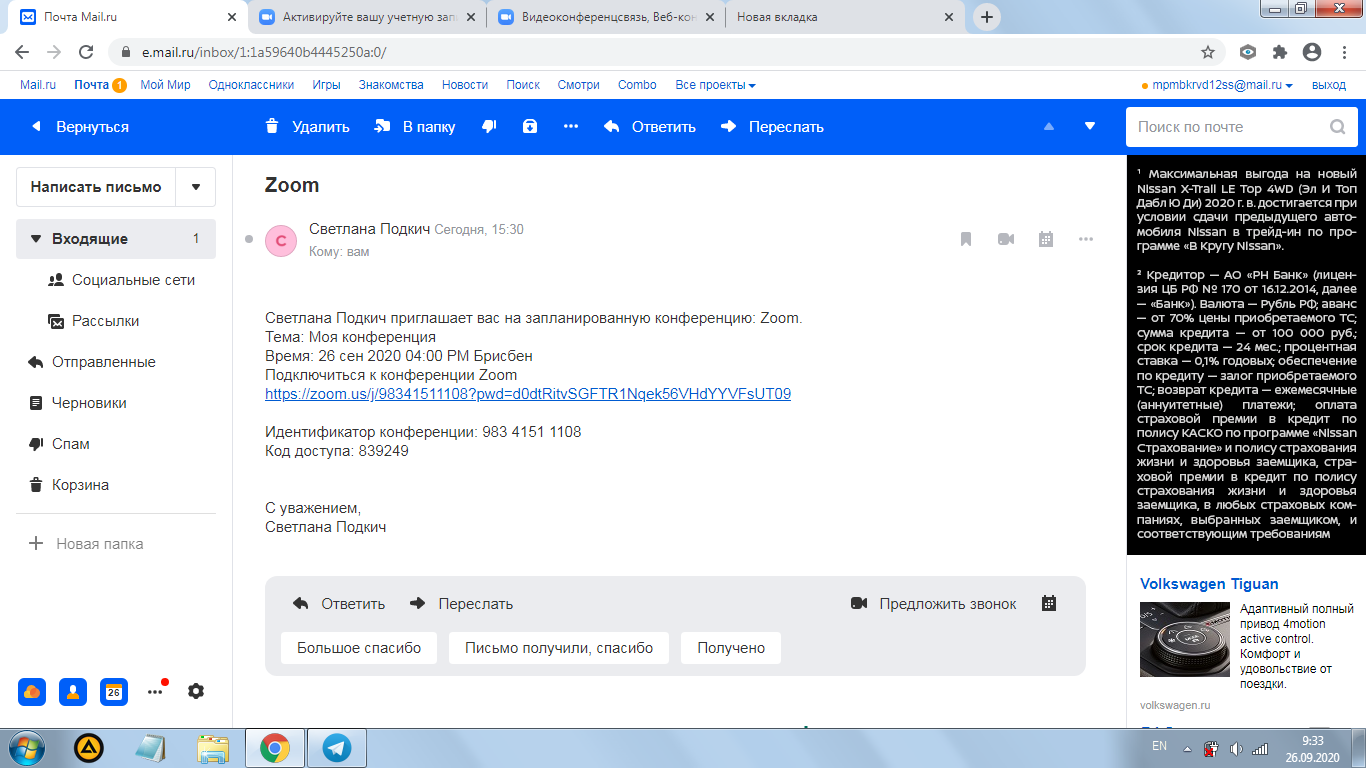 Если на компьютере не установлено приложение “ZOOM”, оно скачается автоматически. На компьютерах университета приложение, как правило, уже установлено. При работе с ними переходите к шагу 4.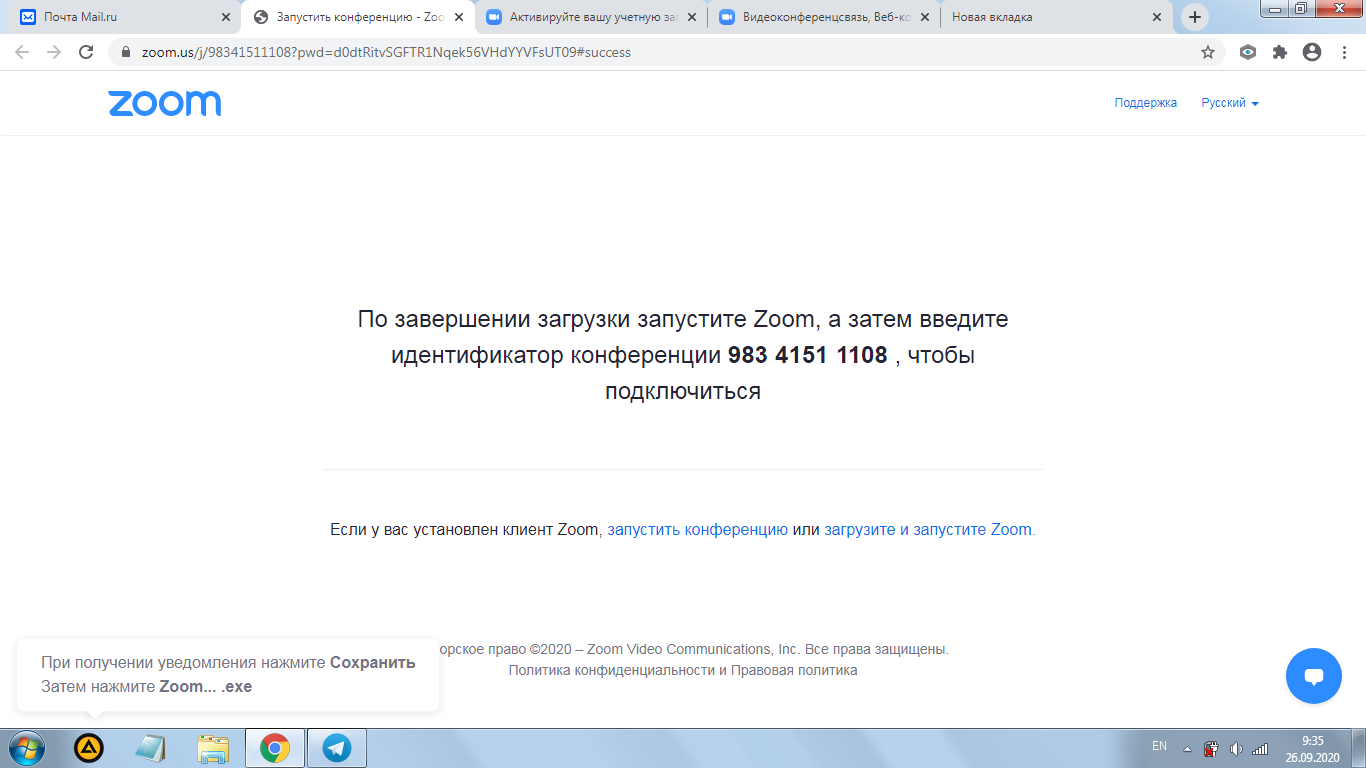 Запустите скачанный файл и установите приложение. 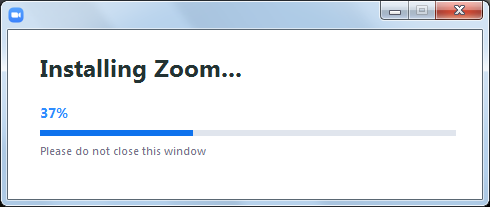 Если на компьютере уже установлено приложение “ZOOM”, разрешите веб-клиенту открыть приложение.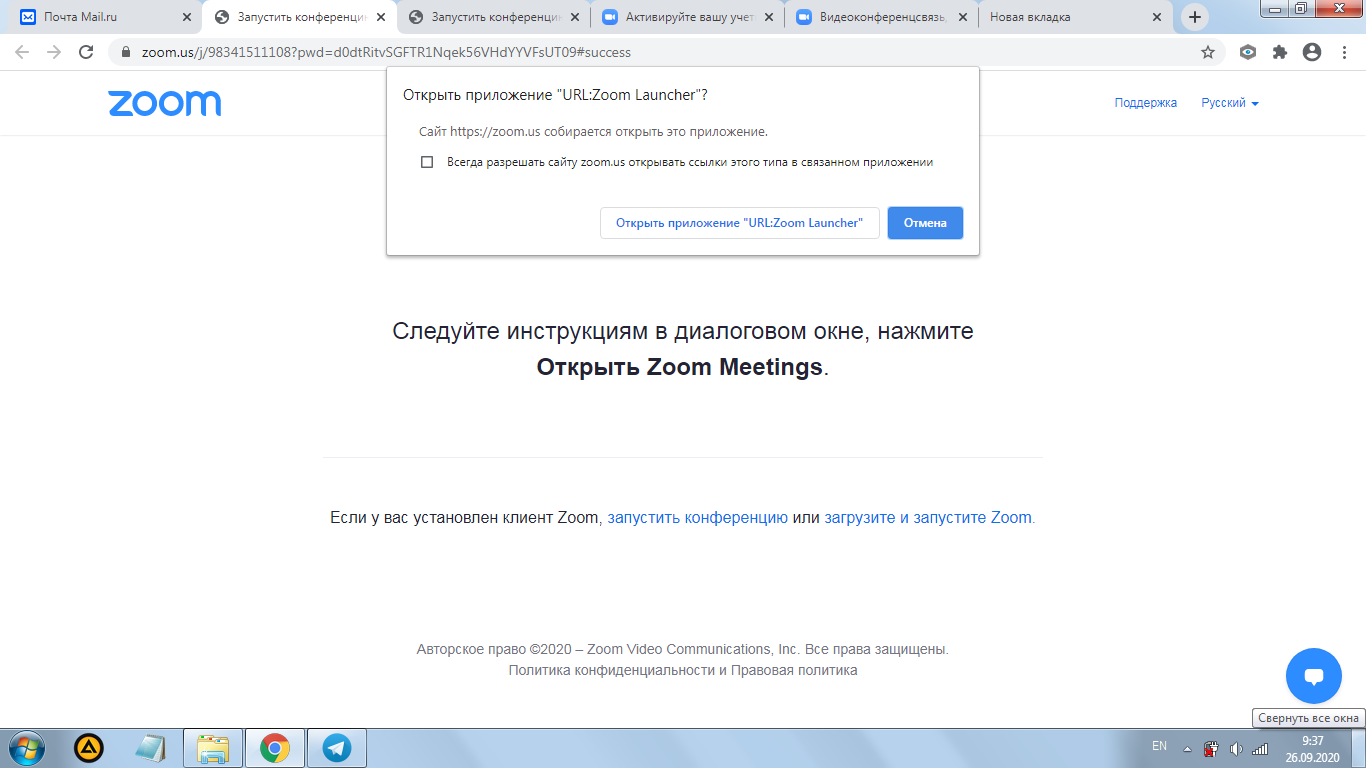 Выберите «Войти в систему».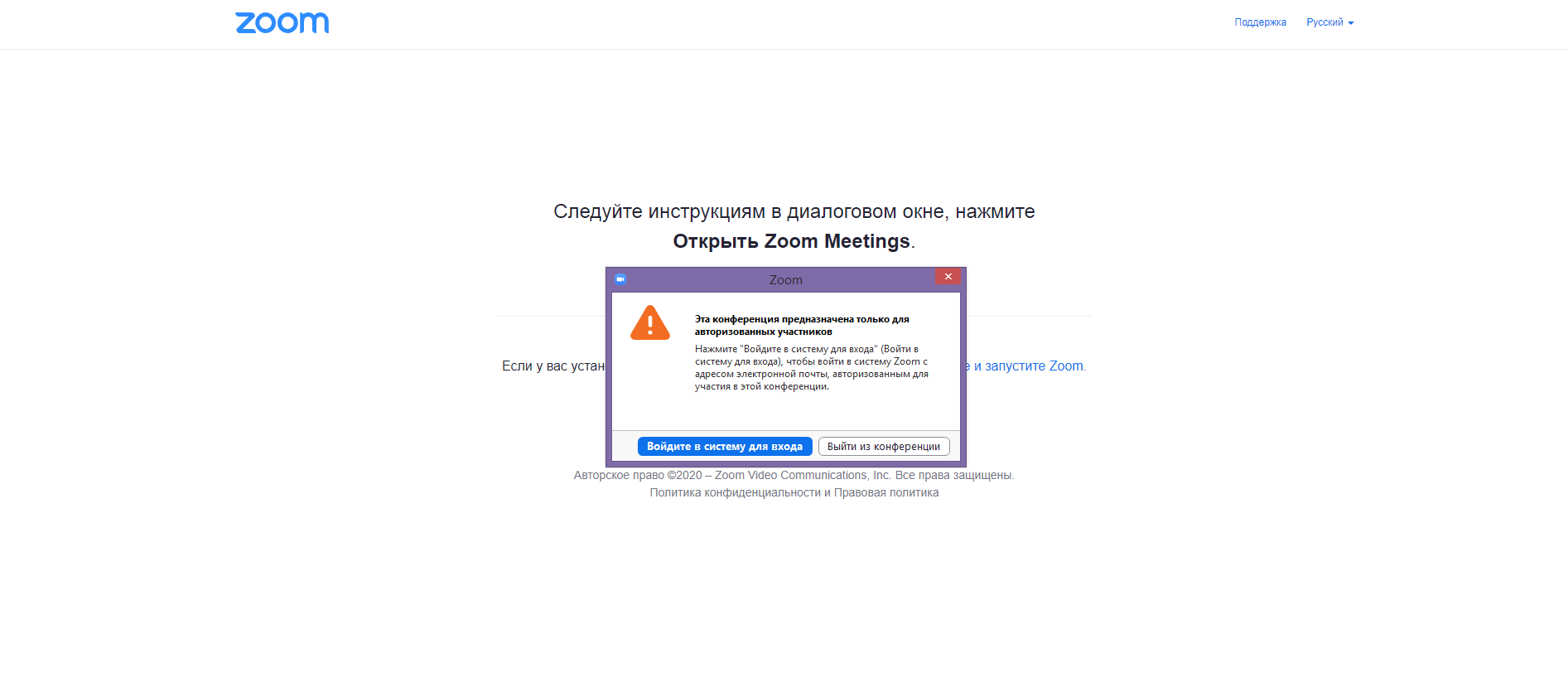 Авторизуйтесь в системе ZOOM под своей учетной записью.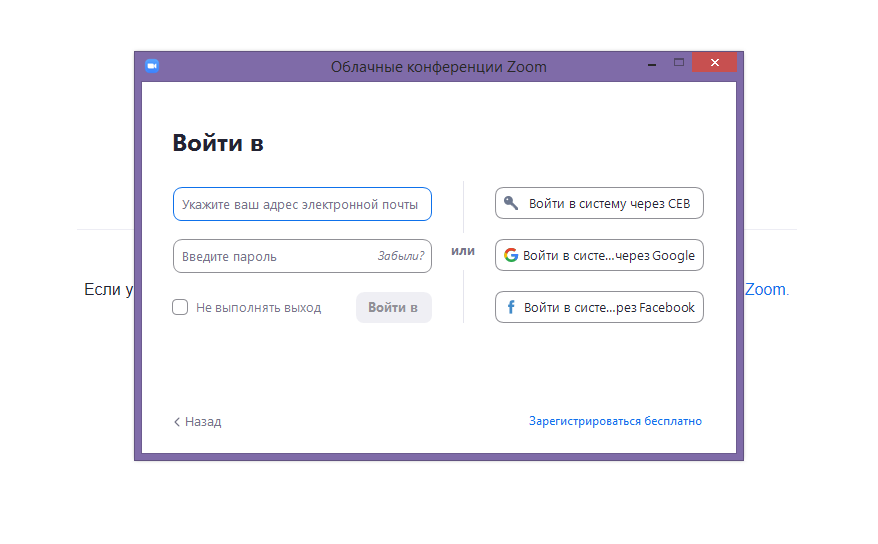 Войдите с использованием звука компьютера, если приложение требует выбрать.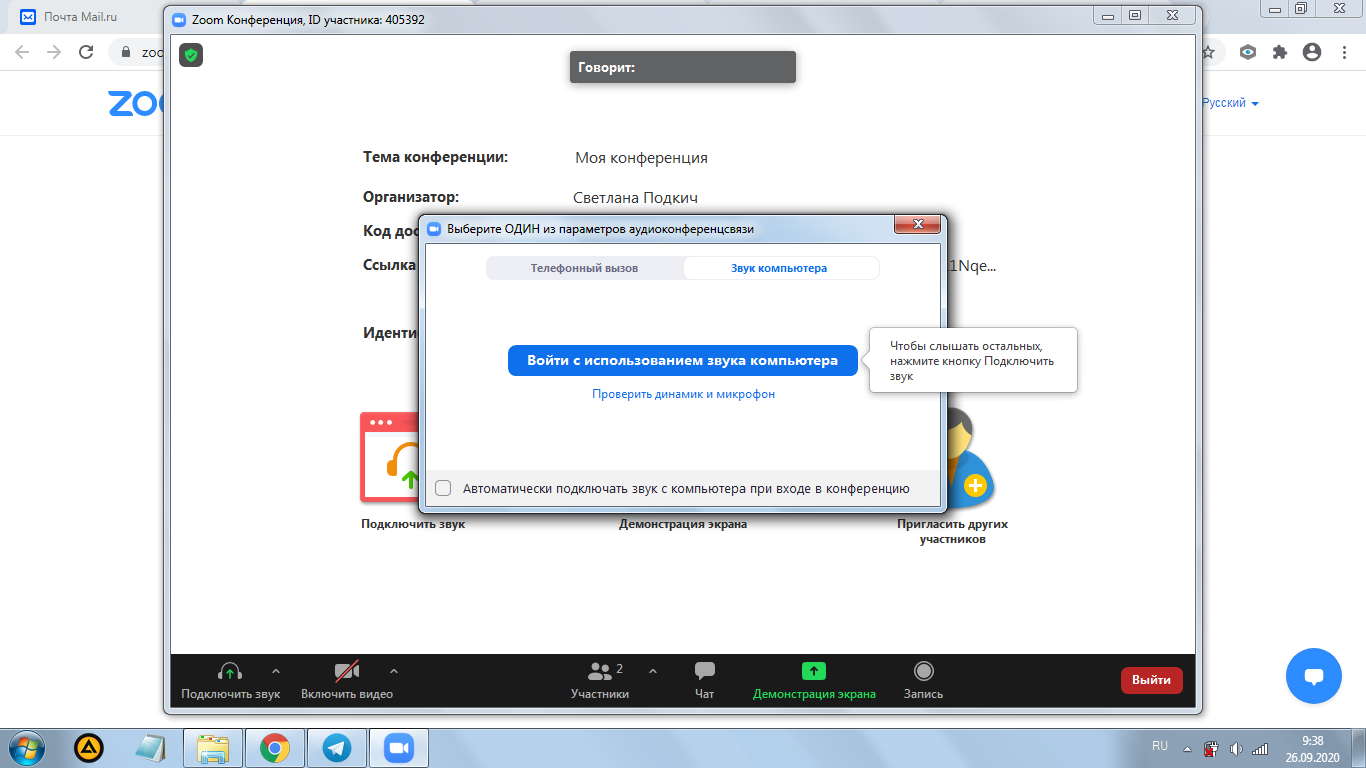 Вы авторизовались как участник конференции. Далее следуйте указаниям администратора.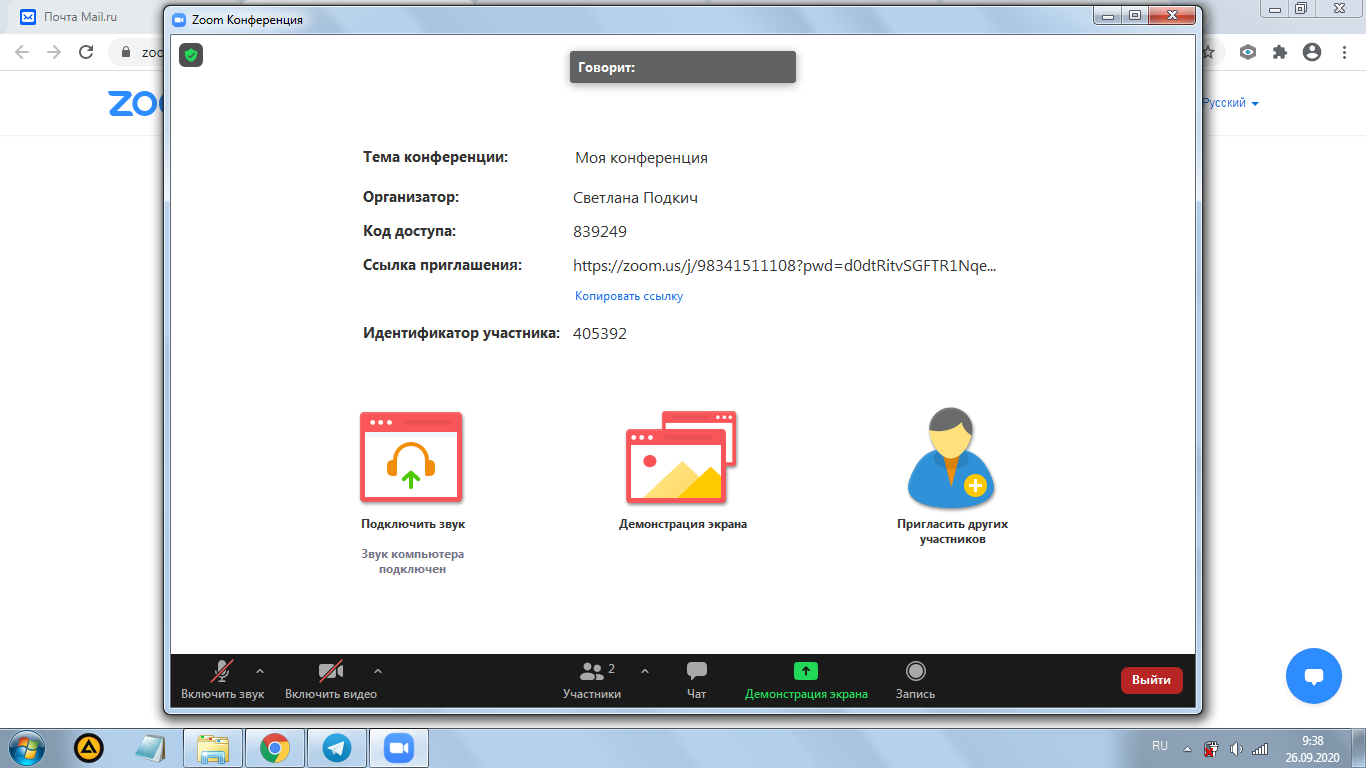 Нажмите кнопку «Запись».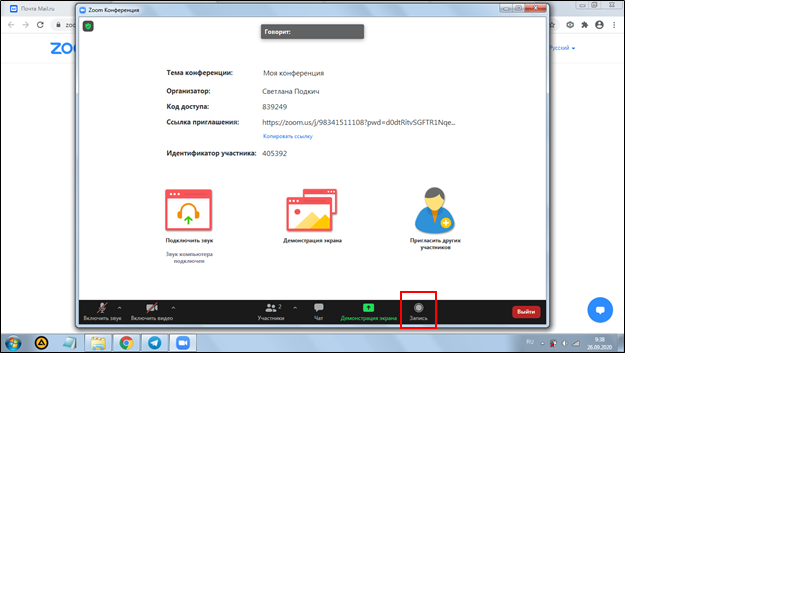 Дождитесь разрешения организатора.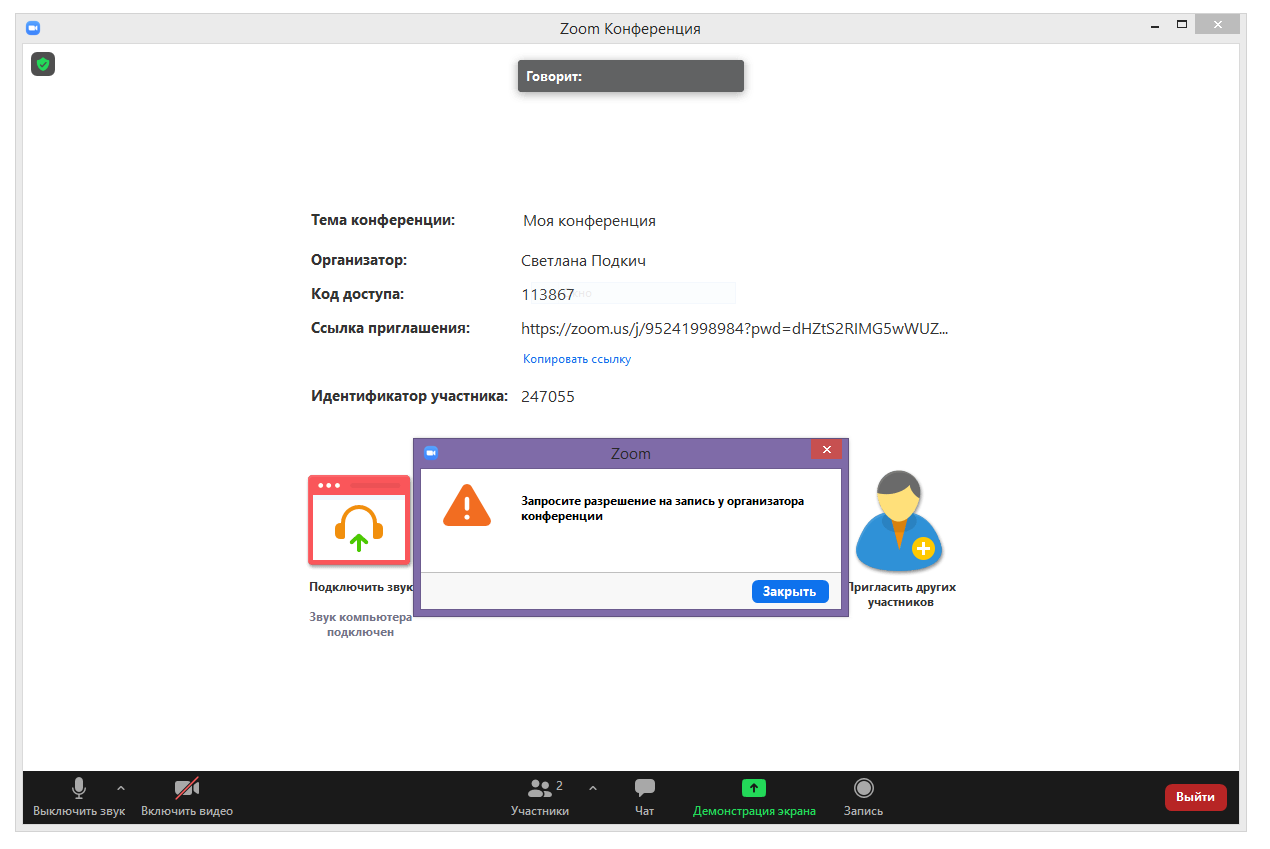 Выберите запись на компьютер.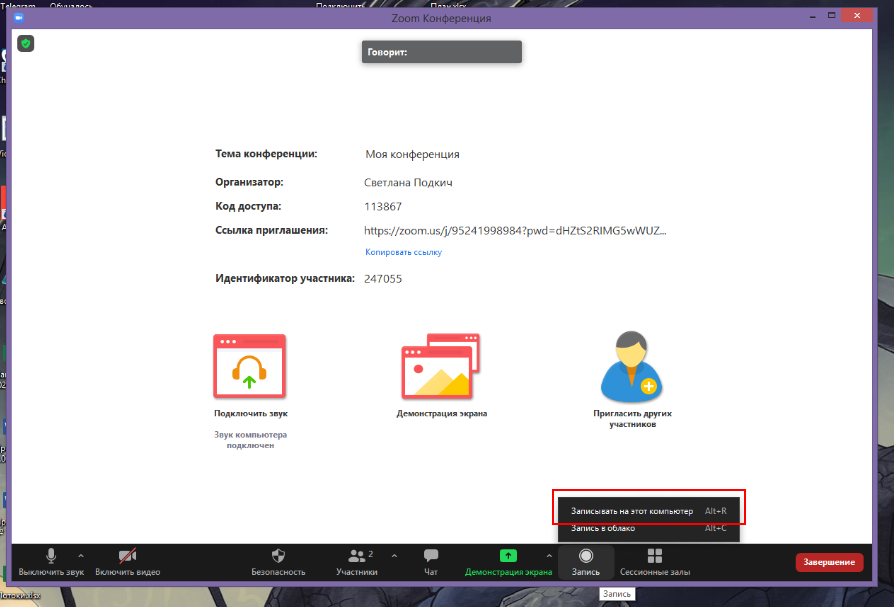  Для показа презентации переключайтесь между демонстрациями экрана. Также Вы можете воспользоваться Доской сообщений для записи. Более подробно о технологиях работы в ZOOM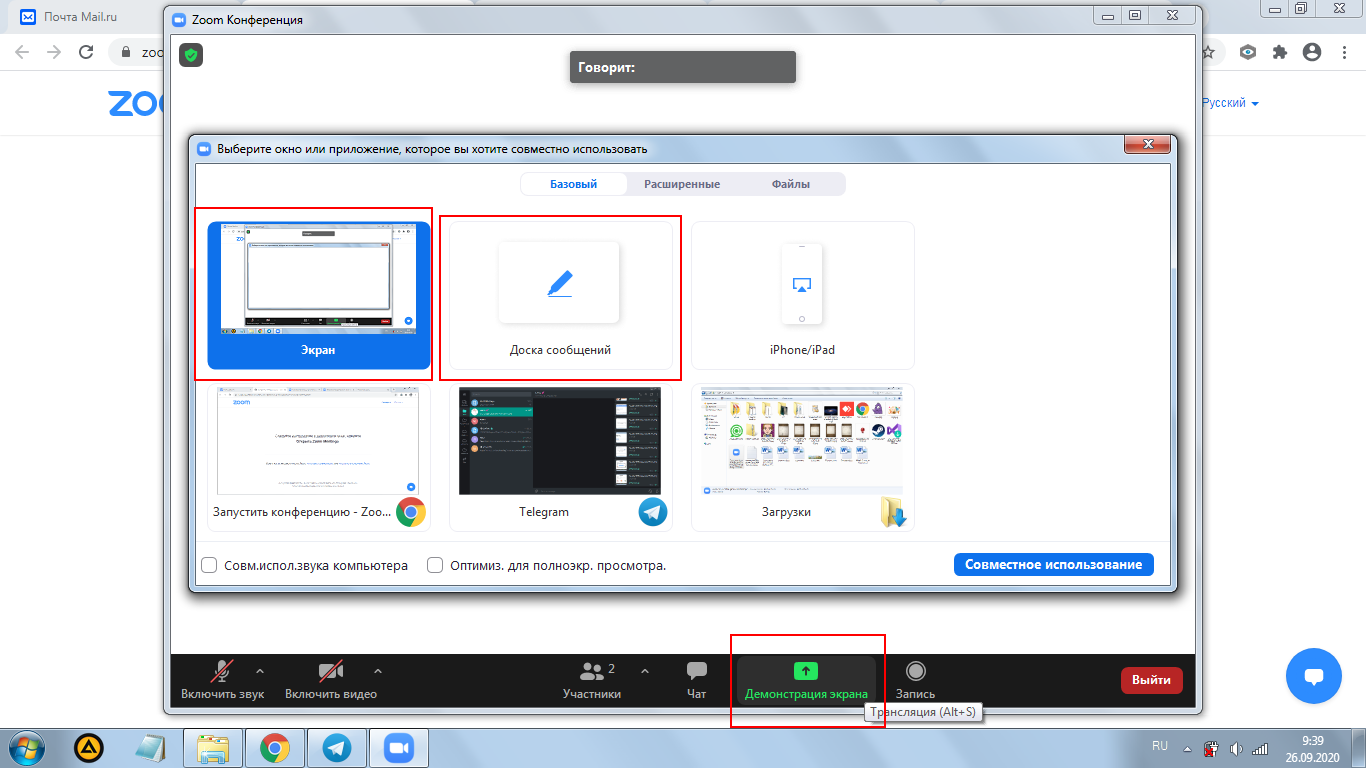 После завершения конференции Вы можете дождаться, пока ее завершит администратор, или отключиться самостоятельно. 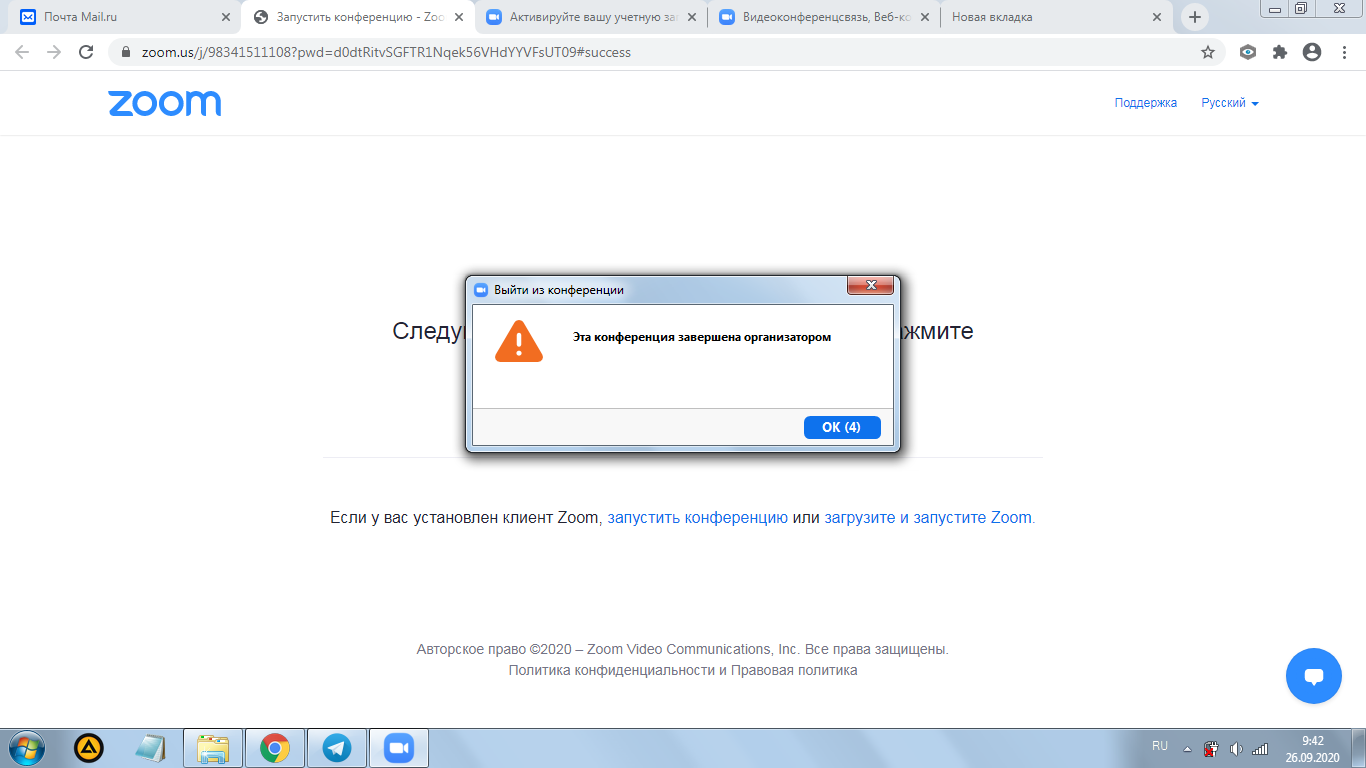  Укажите путь сохранения записи и дождитесь сохранения. 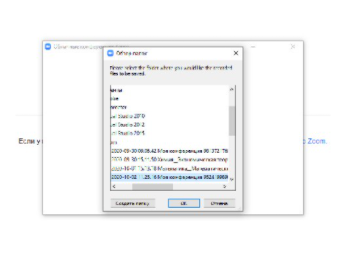  При работе на компьютере университета Вам также необходимо выйти из своей учетной записи в веб-клиенте.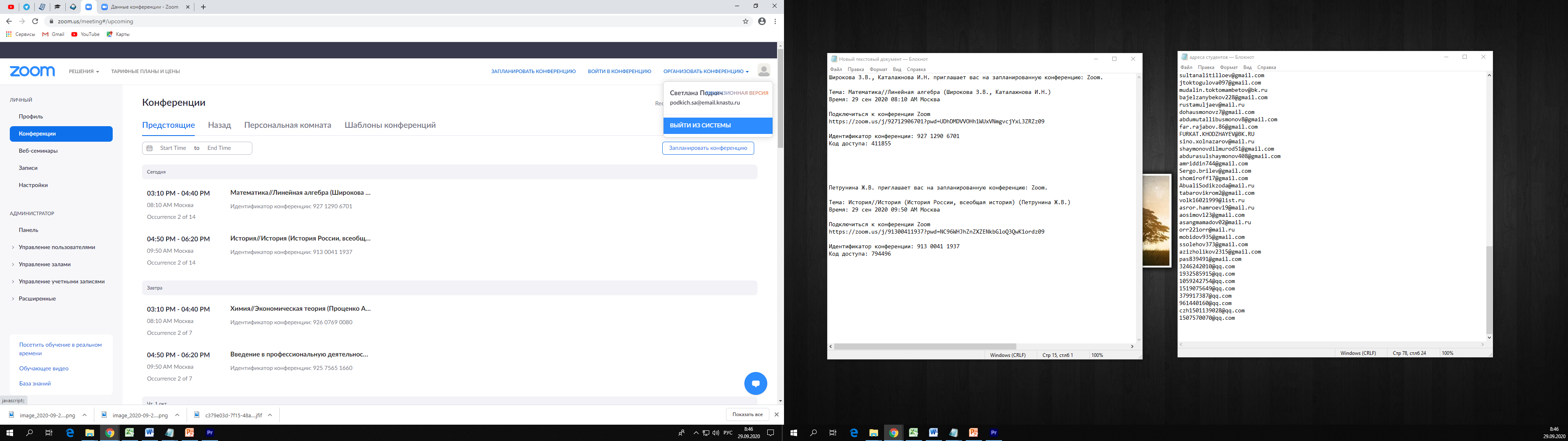 Более подробно о технологиях работы в ZOOM можно ознакомиться на следующих ресурсах:https://www.youtube.com/watch?v=pZl_mdiiZi8 	- совместная работаhttps://www.youtube.com/watch?v=P5RDrXeivJ0 	- работа с онлайн доской, часть 1https://www.youtube.com/watch?v=RPYp9WBu474 	- работа с онлайн доской, часть 2